What to do today1. Read a PoemRead Sheep in Winter. Read it twice – once in your head and once out loud. What do you notice about the rhyme scheme? Think about the poem from Day 4 (The Cow). How is this poem similar? How is it different? Which poem do you prefer? Why?2. Remind yourself about adverbsUse the Revision Card to remind yourself about adverbs.  Complete Animal Adjectives and Adverbs. Well done! Now show a grown-up your answers to the questions. Show the adverbs that you have chosen. 3.  Read more animal poemsRead four more animal poems: Rabbit Poem, God laughed when he made the duck, Duck’s ditty and The Sparrow.Find adverbs used in these poems. Underline them if you can. You can check your answers at the end of the pack.Choose your favourite poem and practise reading it aloud. The Top tips for reading a poem aloud will help you to do this. Try these Fun-Time ExtrasCan you choose your favourite poem and copy it out carefully in your best handwriting? You could add an illustration when you have finished. Can you try to write a poem called Sheep in Summer? How could it be the same as the original? How could it be different?Sheep in Winter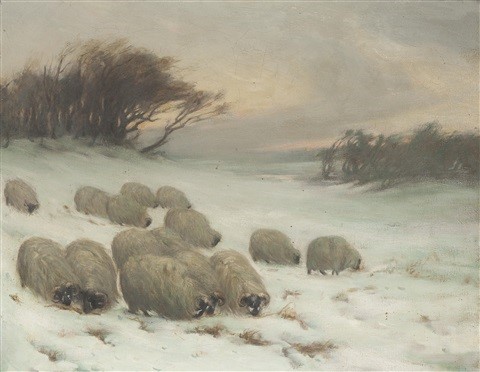 The sheep get up and make their many tracksAnd bear a load of snow upon their backs,And gnaw the frozen turnip to the groundWith sharp quick bite, and then go noising roundThe boy that pecks the turnips all the dayAnd knocks his hands to keep the cold awayAnd laps his legs in straw to keep them warmAnd hides behind the hedges from the storm.The sheep, as tame as dogs, go where he goesAnd try to shake their fleeces from the snows.Then leave their frozen meal and wander roundThe stubble stack that stands beside the ground,And lie all night and face the drizzling stormAnd shun the hovel where they might be warm.By John ClareRevision Card – AdverbsAnimal Adjectives and AdverbsThere are some adverbs on cards below to help you.  Underline the adjectives in each sentence. Draw a circle round the adverbs.    The cows are so cold.   They need much warmer coats.    The very clever pigs manage to open the almost closed gate.    Sheep sleep for quite long periods in the really hot summer.   Modify each adjective using at least one adverb.  Write your own description of the rabbit using at least two adjectives and adverbs.Rabbit Poem God laughed when he made the duckWhen God had finished the stars and whirl of coloured suns
He turned His mind from big things to fashion little ones;
Beautiful tiny things (like daisies) He made, and then
He made the comical ones in case the minds of men
Should stiffen and become
Dull, humourless and glum,
And so forgetful of their Maker be
As to take even themselves – quite seriously.
Caterpillars and cats are lively and excellent puns:
All God’s jokes are good – even the practical ones!
And as for the duck, I think God must have smiled a bit
Seeing those bright eyes blink on the day He fashioned it.
And he’s probably laughing still at the sound that came
out of its bill! Ducks’ DittyAll along the backwater,Through the rushes tall,Ducks are a-dabbling,Up tails all!Ducks’ tails, drakes’ tails,Yellow feet a-quiver,Yellow bills out of sightBusy in the river!Slushy, green undergrowthWhere the roach swim – Here we keep our larder,Cool and full and dim.  Every one for what he likes!We like to beHeads down, tails up,Dabbling free!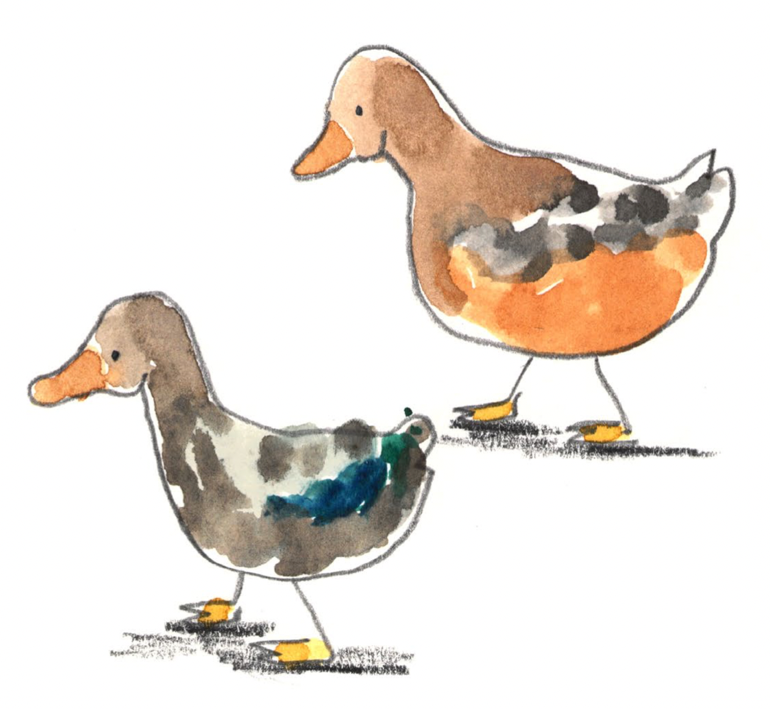 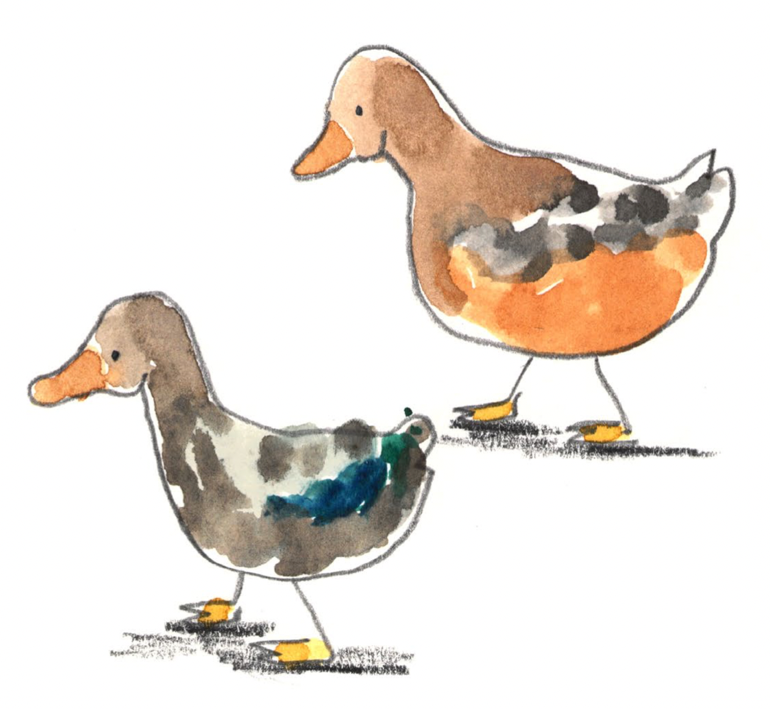 High in the blue aboveSwifts whirl and call, We are down a-dabbling,Up tails all!By Kenneth GrahameThe Sparrow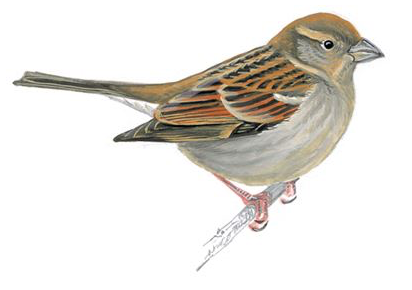 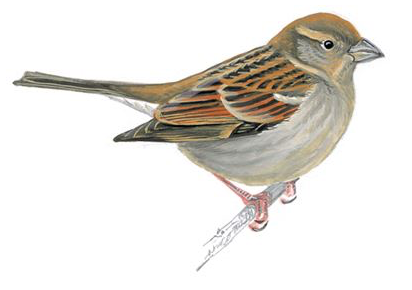 I found a speckled sparrowbetween the showers of rain.He thought the window wasn’t thereand flew against the pane.I picked him up and held him.He didn’t stir at all.I hardly felt him in my hand,he was so soft and small.I held him like a flowerupon my open palm.I saw an eyelid quiver,though he lay still and calm. And then, before I knew itI stood alone, aghast:I never thought a bird so limpcould fly away so fast. By Aileen FisherTop tips for reading a poem aloudWork on the tricky words. Find out what they mean and how they are said. Practise saying them. Look for the full stops. Make sentences flow to the full stop, even when there’s a new line. Slow down. Speak slowly when you’re reading a poem, so that others can hear the words. Project your voice. Imagine someone on the other side of the room and speak to them. Practise. Read and read and read your poem, so that you get better each time. 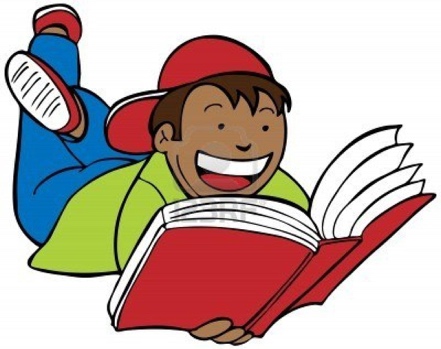 Adverb Search – Answers In The Rabbit poemA rabbit is truly curious:his eyes are softbut his whiskers wiggleand his nose twitchesand his ears jiggle.A rabbitis cheerfulbut not especiallycareful . . . In God laughed when he made the duck. . . they take themselves quite seriously  . . . And he’s probably laughing still at the sound that came
out of its bill! In The Sparrow I hardly felt him in my hand,he was so soft and small.. . . I never thought a bird so limpcould fly away so fast. 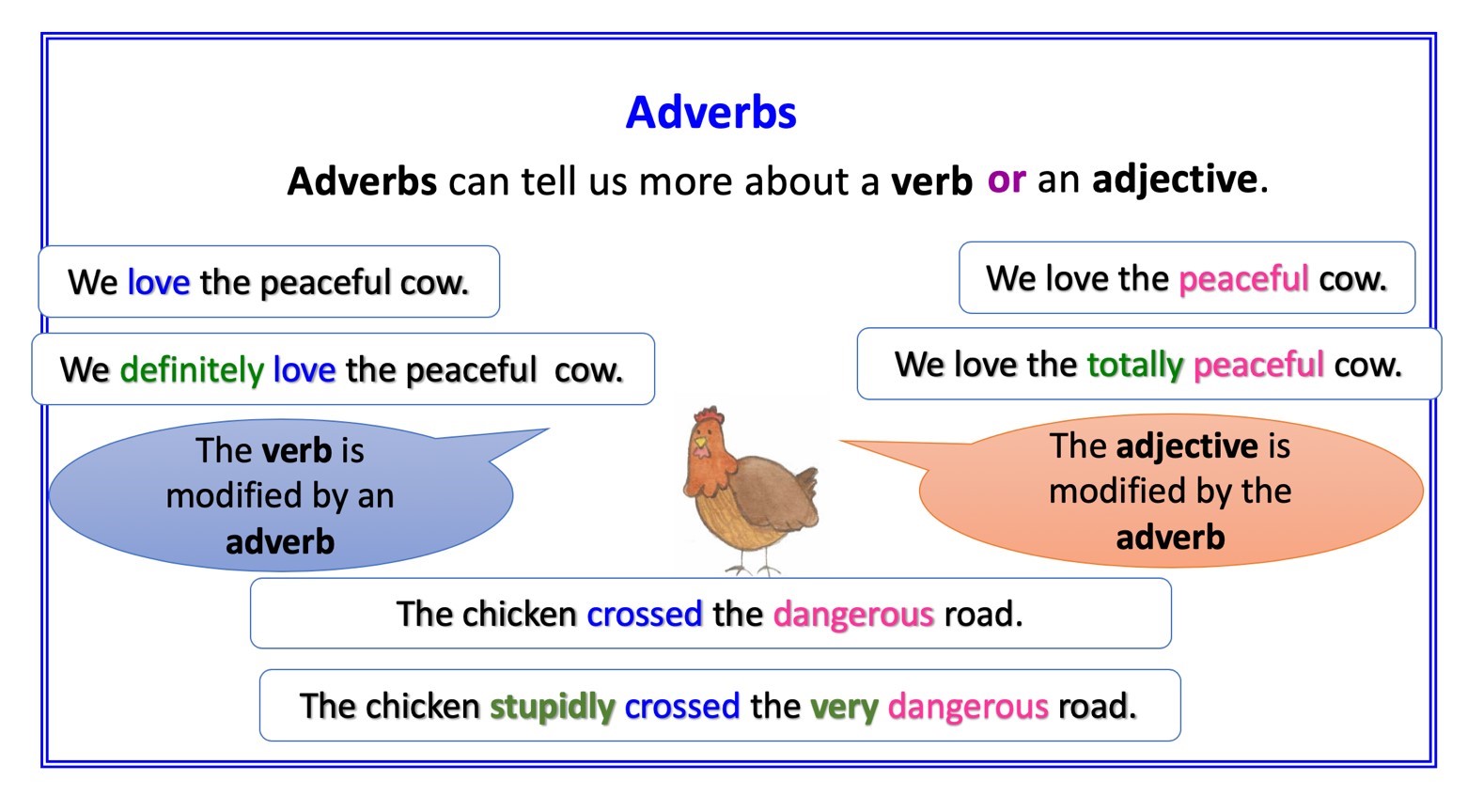 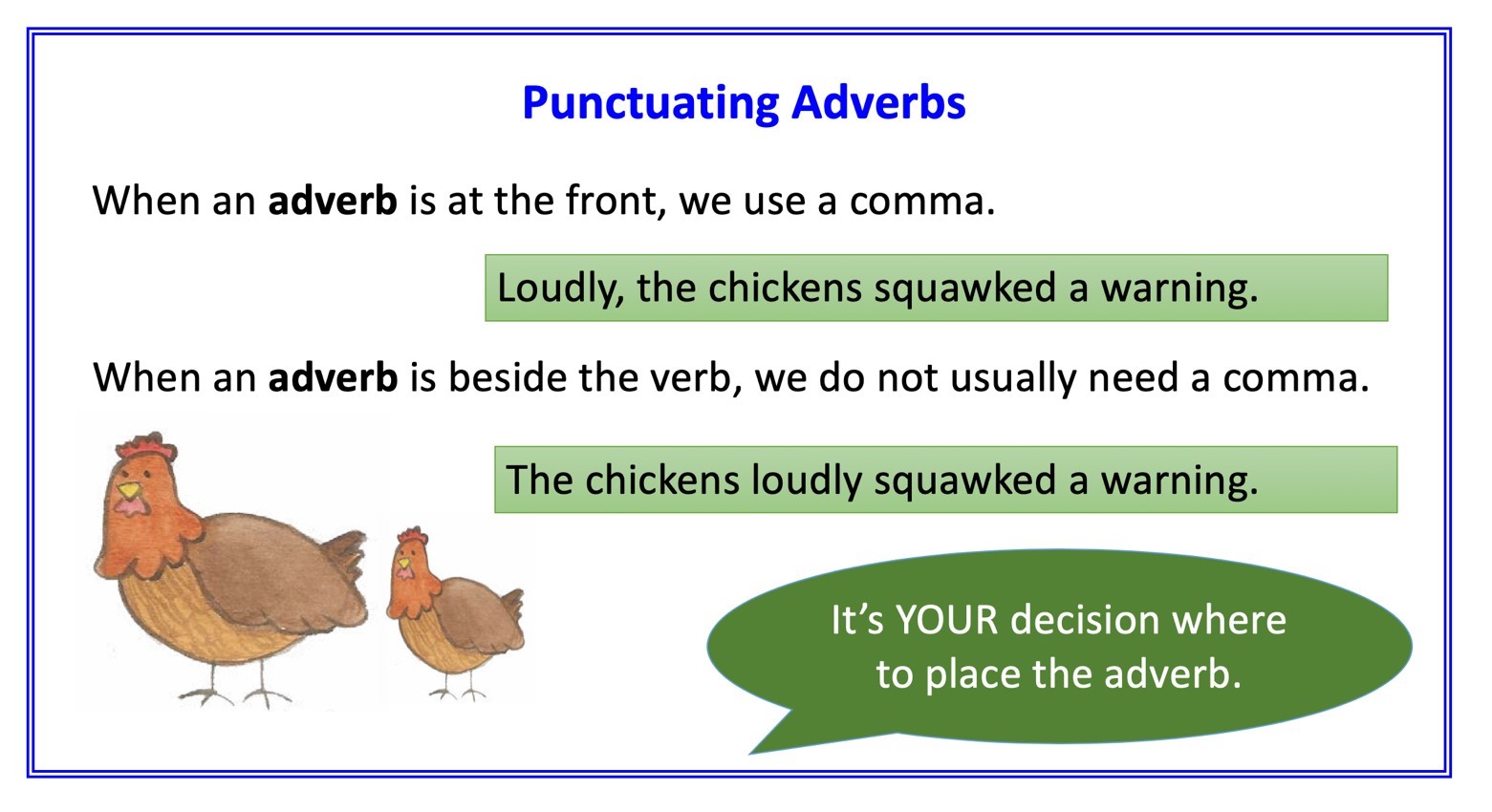 CowThe ___________ happy cow was _________ gentle.  SheepThe ________ frozen ground gave little shelter to the _________ cold sheep.Pig__________ contented pigs have plenty of food. They also like to play in a _________ sizeable pen.RabbitveryreallytotallymostlyquitequitefairlymuchnormallycompletelysoTo keepa rabbitis a goodhabit.A rabbit is truly curious:his eyes are softbut his whiskers wiggleand his nose twitchesand his ears jiggleand his tailis a bumponhis rump.A rabbitis cheerfulbut not especiallycarefulabout multiplyingthe answershe getsto the simplesum of one and oneare mystifying. . . A rabbit is easyto care for:to munch on grass is what he is hare for.So if you getthe chanceto have a rabbit,grab it! By Pamela Mordecai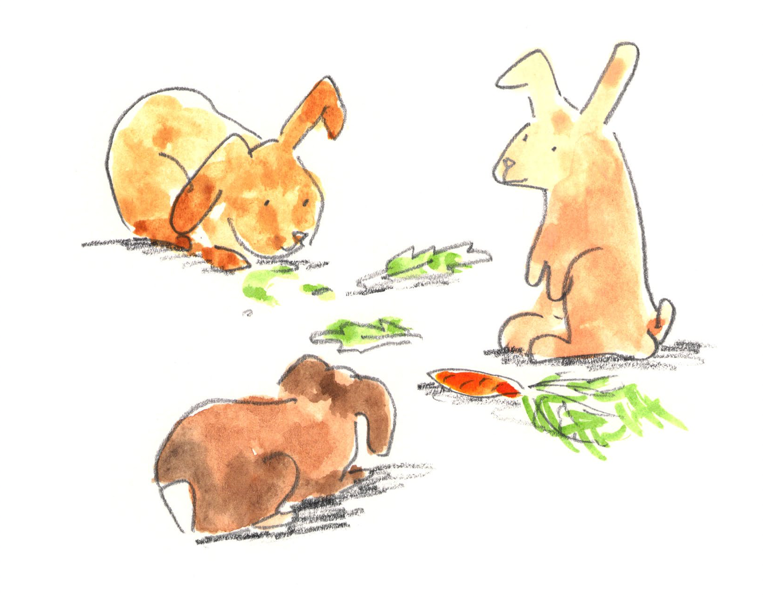 By F W Harvey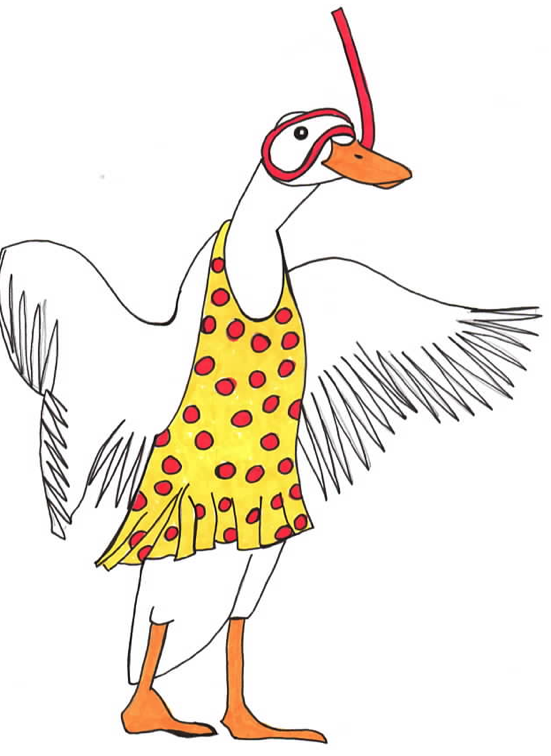 